専門Ⅱ　事例研究シート　記入上の留意点　【事例研究とは】自身の実践を振り返り省察し（課題に対してどう支援したのか。意図的に介入して、利用者やネットワークがどう変化したか）、そのプロセスを総合的・系統的・力動的に分析・検討し、評価する。その論拠を文献から探して一般化する。演習においては、良かったところ探しをして、支援の論拠を見つけ、普遍化することを学びます。　事例検討を実施する研修ではありません2016年に施行された介護支援専門員研修カリキュラムの見直しにより専門課程Ⅱの演習においては研究を実施するように変更されています。個別の事例を検討する研修は、各地区協議会主催の研修会等でも実施されていますので、事例検討会に積極的に参加し、自身と地域介護支援専門員の学びの場としてください。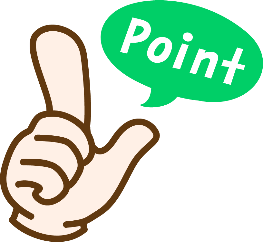 研究事例を選択する際のポイント事例を選択するにあたり、複数の担当ケースを振り返ります。（終了ケースも含みます。）・　振り返った担当ケースの中で、自身の支援が「成功した」「上手くいった」「状態が安定している」「介護度が改善した」というような成功事例を選択します。例）支援した結果、利用者及び家族やネットワークに良い変化が見られた事例多職種連携や社会資源への働きかけを行い、地域社会に良い変化がみられた事例事例タイトルは、提出事例を端的に表現し、記載してください。選んだ事例を他の方に説明するのに必要な情報をシートに記載して提出します。以上の点をふまえて、資料を提出して下さい。内容に不備や不足がありましたら、修正等を求める場合があります。特に【ジェノグラム】【エコマップ】の記載漏れが多く見られますので、わからない場合は自身で調べるなどして、必ず記載して下さい。　　　　　　　　【専門課程Ⅱ 事例研究シート】　　　　　提出様式1【受講者氏名】　　【所属】　　　　　　　　　　　　　　　　【連絡先】　　　―　　　　―【事例分類　複数選択可】該当にチェックを入れて下さい。便宜上、事例対象者はすべてＡさんとします。事例研究タイトル事例を選んだ理由脳血管疾患のある方認知症のある方と家族等を支える大腿骨頸部骨折のある方心疾患のある方誤嚥性肺炎予防看取り等における看護サービスの活用家族への支援の視点や社会資源の活用と連携対象者性別年齢介護度障害自立度認知自立度認知自立度手帳の有無負担割合負担割合既往歴等主病名受診状況【ジェノグラム】【ジェノグラム】【ジェノグラム】【エコマップ】【エコマップ】【エコマップ】【エコマップ】主介護者：経済状況：主介護者：経済状況：主介護者：経済状況：【エコマップ】【エコマップ】【エコマップ】【エコマップ】本人主訴本人主訴本人主訴介護者主訴介護者主訴介護者主訴介護者主訴生活歴生活歴生活歴現在の生活状況現在の生活状況現在の生活状況現在の生活状況利用サービス・支援内容（ﾌｫｰﾏﾙ・ｲﾝﾌｫｰﾏﾙｻｰﾋﾞｽ、地域ケア会議への提出・・・など）利用サービス・支援内容（ﾌｫｰﾏﾙ・ｲﾝﾌｫｰﾏﾙｻｰﾋﾞｽ、地域ケア会議への提出・・・など）利用サービス・支援内容（ﾌｫｰﾏﾙ・ｲﾝﾌｫｰﾏﾙｻｰﾋﾞｽ、地域ケア会議への提出・・・など）利用サービス・支援内容（ﾌｫｰﾏﾙ・ｲﾝﾌｫｰﾏﾙｻｰﾋﾞｽ、地域ケア会議への提出・・・など）利用サービス・支援内容（ﾌｫｰﾏﾙ・ｲﾝﾌｫｰﾏﾙｻｰﾋﾞｽ、地域ケア会議への提出・・・など）利用サービス・支援内容（ﾌｫｰﾏﾙ・ｲﾝﾌｫｰﾏﾙｻｰﾋﾞｽ、地域ケア会議への提出・・・など）利用サービス・支援内容（ﾌｫｰﾏﾙ・ｲﾝﾌｫｰﾏﾙｻｰﾋﾞｽ、地域ケア会議への提出・・・など）支援経過※成功したと思った背景の経過を簡潔に記載ください。